Управляющая компания  ООО «Жилкомсервис №2 Калининского района»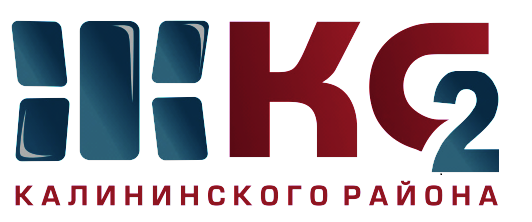 Выполнение работ по благоустройству по ООО ЖКС №2 Калининского районаВыполнение работ по благоустройству по ООО ЖКС №2 Калининского районаВыполнение работ по благоустройству по ООО ЖКС №2 Калининского районаВыполнение работ по благоустройству по ООО ЖКС №2 Калининского районаВыполнение работ по благоустройству по ООО ЖКС №2 Калининского районаВыполнение работ по благоустройству по ООО ЖКС №2 Калининского районаВыполнение работ по благоустройству по ООО ЖКС №2 Калининского районаВыполнение работ по благоустройству по ООО ЖКС №2 Калининского районаВыполнение работ по благоустройству по ООО ЖКС №2 Калининского районаВыполнение работ по благоустройству по ООО ЖКС №2 Калининского районаВыполнение работ по благоустройству по ООО ЖКС №2 Калининского районаза период с 01.09.2017 по 30.09.2017за период с 01.09.2017 по 30.09.2017за период с 01.09.2017 по 30.09.2017за период с 01.09.2017 по 30.09.2017за период с 01.09.2017 по 30.09.2017за период с 01.09.2017 по 30.09.2017за период с 01.09.2017 по 30.09.2017за период с 01.09.2017 по 30.09.2017за период с 01.09.2017 по 30.09.2017за период с 01.09.2017 по 30.09.2017за период с 01.09.2017 по 30.09.2017Адреса, где проводятся работы по благоустройствуАдреса, где проводятся работы по благоустройствуАдреса, где проводятся работы по благоустройствуАдреса, где проводятся работы по благоустройствуАдреса, где проводятся работы по благоустройствуАдреса, где проводятся работы по благоустройствуАдреса, где проводятся работы по благоустройствуАдреса, где проводятся работы по благоустройствуАдреса, где проводятся работы по благоустройствуАдреса, где проводятся работы по благоустройствуАдреса, где проводятся работы по благоустройствуустановка газонных огражденийустановка газонных огражденийремонт, окраска газонных огражденийремонт асфальтового покрытия МКДремонт контейнерных площадококраска контейнерных площадокпосадка кустов, цветов, деревьевснос деревьев угроз (сухостой)подсыпка газонов плодородным грунтом (привоз земли)установка или ремонт элементов благоустройства (урны, полусферы, скамейки)Управляющая компания, ответственная за выполнении работ112345678910Гжатская 22 -312 п.м., Гражданский пр. д. 84 - 8 м.п.Гжатская 22 -312 п.м., Гражданский пр. д. 84 - 8 м.п.Гжатская д.22- окраска 312 п.м. Гражданский пр. д. 84 - окраска - 8 м.п.Подходы: Северный 61/1-1пар.,Науки д.14/3 -4 пар., Северный пр.77/3-3,4,5 пар., Тихорецкий пр. д.37-отмостка, Гражданский пр. д. 73 - поход к парадной, Непокоренных пр. д. 13 - отмостка, Верности ул. д. 10/1, Верности ул. д. 13 - пешеходн. дорожкаул.Верности 10/1-заглубленного типаГражданский пр.43/2, д.15/4, д.33, Бутлерова д.20, Науки д.14/7, д.45/2, Тихорецкий пр. д.13, д.15, ул. Ак. Константинова д. 10, Северный пр. д. 61/1,  Гражданский пр. д. 90/7, пр. Науки д. 12/1, Тихорецкий пр. д. 9/2С.Ковалевской ул. д.4Установка урн - 96 шт.:Северный пр.63/4, д.73/3, д.74/4, 73/4, 75/2, 77/2, 77/3, 77/4, Науки д.14/2, д.14/3,  д.14/4,  д.14/7, С.Ковалевской д.8/2, д.10, д.12/1,д.18, 16; Бутлерова ул. д. 16, 16/2, 14, 18, 20 Установка полусфер -  36 шт. : Светлановский д.36, Северный пр. д. 63/2, Вавиловых ул. д. 11/5 - 10 шт.Начальник ОССиБ
Закирзянова Ф.М.